Anexa nr. 6 la Contractul de delegare a gestiunii nr. ___/___/____2023TARIFELE PENTRU ACTIVITĂȚILE EDILITAR-GOSPODĂREȘTI A SERVICIULUI PUBLIC DE ADMINISTRARE A DOMENIULUI PUBLIC ȘI PRIVAT AL MUNICIPIULUI HUNEDOARA ȘI PENTRU SERVICIUL PENTRU GESTIONAREA CÂINILOR FĂRĂ STĂPÂN DIN MUNICIPIUL HUNEDOARAINIȚIATOR,PRIMARDan  Bobouțanu          AVIZAT          SECRETAR GENERAL,                                                             MILITON DĂNUȚ LASLĂUROMÂNIAJUDEȚUL HUNEDOARAMUNICIPIUL HUNEDOARACONSILIUL LOCAL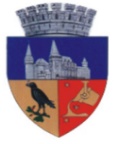 Anexa laProiectul de HotărâreNr. 496/19.10.2023Nr. crt.DENUMIRE LUCRAREUMTARIF LEI/UMEXCLUSIV TVA1Degajarea terenului de corpuri străine100 mp148,692Curățat spații verzi cu grebla100 mp38,893Scoaterea cioatelor buc188,104Așternut pământ vegetal  20-30 cmmp4,535Mobilizat teren pentru plantații în teren mijlociu la adâncimea de 10 cmmp5,556Mobilizat teren pentru plantații în teren mijlociu la adâncimea de 30 cmmp10,437Mobilizat teren pentru plantații în teren tare la adâncimea de 10 cmmp7,788Mobilizat teren pentru plantații în teren tare la adâncimea de 30 cmmp14,659Semănat gazon și alte ierburi perene pe suprafețe orizontale sau cu pantă până la 30%100 mp132,1910Semănat gazon și alte ierburi perene pe suprafețe în pantă peste 30%100 mp149,5011Săparea manuală a gropilor poligonale în vederea plantării (teren ușor)mc33,0812Săparea manuală a gropilor poligonale în vederea plantării (teren mijlociu)mc54,5113Săparea manuală a gropilor poligonale în vederea plantării (teren tare)mc80,3114Săparea manuală a gropilor poligonale în vederea plantării (teren foarte tare)mc119,4815Plantat flori anuale și plante perene în zone verzi (inclusive cele din jardiniere și vase decorative)100 buc102,5916Plantat puieți de arbori  fără balotbuc23,1017Plantat arbori cu balot, manualbuc178,7418Plantat arbuști fără balotbuc10,1919Plantat trandafiri și arbuști cu ghimpi fără balotbuc14,4920Plantat trandafiri, arbuști și buxus în forme cu balot, manualbuc41,6321Plantat arbori mecanic cu balot buc323,5522Plantat gard viu din arbuști pe un rândml15,7923Plantat gard viu din arbuști pe două rânduriml28,7824Plantat buxus ml11,9825Tundere gazon, cosit iarbă și buruieni în teren orizontal sau în pantă 100 mp28,9926Săpălugit rabate de flori și trandafirimp7,4027Plivit buruieni din rabatele de flori, trandafiri și garduri vii100 mp26,7328Tundere gard viu cu înălțimea până la 1,2 mmp1,0029Tundere gard viu cu înălțimea peste 1,2 mmp1,7430Tundere borduri, chenare de buxus și în formemp4,0631Tăieri aplicate trandafirilorbuc4,3932Protejarea trandafirilor prin mușuroire. Desmușuroitmp7,7833Udat plantații din parcuri și scuaruri, aliniamente stradale cu furtunul de la cisternaOrăfuncționare29,1534Aplicarea îngrășămintelor organicetona117,4335Tăieri de arbori și arbuști uscați, îmbătrâniți și scorburoși cu diametru între 60-100 cmbuc856,8836Tăieri de arbori și arbuști uscați, îmbătrâniți și scorburoși cu diametru peste 100 cmbuc1170,5337Tăieri de arbori și arbuști uscați, îmbătrâniți și scorburoși cu diametru între 31-50 cmbuc129,0438Tăieri de arbori și arbuști uscați, îmbătrâniți și scorburoși cu diametru între 50 - 60 cmbuc246,8039Tăieri de arbori și arbuști uscați, îmbătrâniți și scorburoși cu diametru mai mic de 31 cmbuc112,5840Toaletări și corecții arbori cu diametrul peste 100 cmbuc760,0441Toaletări și corecții arbori cu diametrul între 61-100 cmbuc558,4442Toaletări și corecții arbori cu diametrul între 51-60 cmbuc146,7543Toaletări și corecții arbori cu diametrul între 31-50 cmbuc81,7244Toaletări și corecții arbori cu diametrul mai mic de 30 cmbuc67,8445Văruirea arborilor din aliniamentele stradalemp5,8646Prevenirea și combaterea bolilor și dăunătorilor prin stropire ( inclusiv soluțiile folosite)100 buc451,1647Executarea cuvetelor (farfurii ) în jurul arborilorbuc4,4848Amenajat rondouri și jardiniere cu flori ( inclusiv material dendrofloricol)100mp446,0549Întreținere gazon ( inclusiv material dendrofloricol)100mp446,0550Alte utilaje specifice activității de amenajare și întreținere zone verziora funcționare53,5151Motocoasăora funcționare57,3652Motoferăstrăuora funcționare53,5153Eliminarea lăstarilor emiși din tulpină și rădăcină (drajoni)buc4,2454Verificarea prinderii și completarea golurilor la plantațiile de flori,arbori și arbuști100 buc118,2655Încărcat și transportat manual material dendrofloricolora-om27,5156Defrișări vegetației maluri râuri și altor spații verzi100 mp128,2157Transport deșeuri biodegradabileoră funcționare150,2558Transport cu încărcătorul frontaloră funcționare168,2259Încărcat și transportat manual deșeuri biodegradabileora-om28,3460Platformă autoridicătoare pentru executarea la înălțime a lucrărilor de toaletare a copacilororă funcționare198,8861Împrăștiat manual nisiptonă105,6162Operațiuni diverse nenormateoră-om29,4763Montat bancă stradală în fundație de beton de cimentbuc159,2164Montat bancă stradală pe îmbrăcăminți din beton asfaltic sau beton de cimentbuc112,3165Montat ansamblu masă și scaune pentru parcuri  în fundație de beton de ciment set222,9066Montat coș de gunoi cu fundație de beton de cimentbuc41,1367Montat coș de gunoi pe îmbrăcăminți din beton asfaltic sau beton de cimentbuc17,9368Montat garduri ornamentale din lemn sau metal cu fundație   de beton de cimentml64,3569Montat mobilier locuri de joacă pentru copii cu fundații de beton de cimentbuc226,7170Montat stații de autobuz cu fundații de beton de cimentbuc246,6471Montat stații de autobuz pe îmbrăcăminți din beton asfaltic sau beton de cimentbuc171,0272Reparat mobilier urbanora-om28,0573Reparat mobilier locuri de joacă pentru copiiora-om28,0574Întreținere statuimp36,5475Marcaje rutiere longitudinale simple sau duble cu întreruperi sau continue executate mecanizat cu vopsea și microbilekm2282,7576Marcaje rutiere transversale și diverse, executate mecanizat cu vopsea și microbilemp58,1177Marcaje rutiere transversale și diverse executate mecanizat cu material bicomponent și microbilemp170,8078Plantarea stâlpilor din metal pentru indicatoare rutiere buc220,8879Montarea indicatoarelor rutiere din tablă de oțel sau aluminiu pe stâlpi existențibuc33,0680Scoaterea stâlpilor pentru indicatoare rutiere și semafoarebuc12,3281Demontarea indicatoarelor rutiere din tablă de oțel sau aluminiu de pe stâlpi buc12,0682Plantarea stâlpilor pentru semafoarebuc102,9683Semnalizarea rutieră pentru asigurarea continuității circulației în timpul executării lucrărilorpunct semnalizat823,7184Piloți pentru dirijarea circulației pe sectoarele de drum cu restricții de circulație impuse lucrări de reparații sau întreținere de drumurioră-om28,3385Montarea parapeților cu lisă și stâlpi metaliciml100,8886Montare stâlpi din mase plastice pentru protecția pietonilor și dirijarea circulației rutierebuc21,7587Demontare stâlpilor din mase plastice pentru protecția pietonilor și dirijarea circulației rutierebuc25,2688Montare parapeți lestabili din mase plasticebuc26,8089Demontare parapeți lestabili din mase plasticebuc14,2490Repoziționare parapeți lestabili din mase plasticebuc16,5091Confecționarea și montarea plăcuțelor reflectorizante pe parapeți, borduri sau pe ziduri de sprijinbuc9,2092Demontarea plăcuțelor reflectorizante pe parapeți, borduri sau pe ziduri de sprijinbuc4,2093Montare oglindă trafic buc148,1094Demontare oglindă trafic buc13,5695Montat indicatoare de informare turistică și panouri de orientarebuc46,3596Demontat indicatoare de informare turistică și panouri de orientarebuc21,0497Confecționarea stâlpilor metalici pentru indicatoare rutieremetru de stâlp76,0898Curățirea prin spălare a indicatoarelor rutieremp17,7699Curățirea prin spălare a stațiilor de autobuzmp26,13100Curățirea prin spălare a stâlpilor din mase plastice pentru dirijarea circulației rutierebuc2,44101Vopsirea parapetelor din beton sau metalicemp42,01102Vopsirea stâlpilor metalici pentru indicatoare rutierebuc27,21103Montat denivelare pentru reducerea vitezei buc24,98104Demontat denivelare pentru reducerea vitezei buc6,58105Montat butoni reflectorizanțibuc12,40106Demontat butoni reflectorizanțibuc6,58107Montat stâlpi de ghidare lamelari din mase plastice pentru dirijarea circulației rutierebuc19,71108Demontat stâlpi de ghidare lamelari din mase plastice pentru dirijarea circulației rutierebuc7,55109Montarea separatoarelor de sens cu sau fără stâlpișorbuc19,78110Demontarea separatoarelor de sens cu sau fără stâlpișorbuc13,56111Întreținere indicatoare rutiere echipate cu led/flash luminosbuc37,21112Reparare stâlp indicator rutierbuc17,36113Reparare indicatorbuc12,20114Repararea suprafeței degradate, inclusiv plombarea gropilor la îmbrăcăminți bituminoase cu beton asfaltic reciclat mp53,33115Repararea îmbrăcăminților de asfalt turnat cu mixturi  asfaltice reciclate tonă626,15116Repararea crăpăturilor mai largi de 5 mm în îmbrăcăminți bituminoase, executată cu mixturi asfaltice reciclateml45,81117Întreținerea rosturilor și crăpăturilor cu mastic bituminosml36,30118Refacerea pavajelor vechi din piatră cubicămp52,29119Ridicare la cotă a căminelor de vizitare buc376,49120Decapare de îmbrăcăminți asfalticemp28,93121Decapare îmbrăcăminți din beton de cimentmc289,18122Desfacere borduri de piatră sau beton de cimentml9,16123Desfacere trotuare și alei pietonale din dale de beton 50x50x8mp30,41124Reparații trotuare și alei pietonale din pavele autoblocantemp108,21125Reparații trotuare și alei pietonale din  dale de betonmp129,46126Montat dale din beton de cimentmp66,89127Montare borduri prefabricate din beton 10x15ml28,34128Montare borduri prefabricate din beton 20x25ml68,28129Amorsare suprafețemp14,16130Ridicare la cotă borduri prefabricate din beton de cimentml72,86131Tăiere rosturiml44,73132Așternere geocompozitmp23,68133Fundație din piatră spartămc214,34134Strat de fundație din agregate 0-63 mmmc222,30135Turnare beton C8/10mc439,11136Turnare beton C12/15mc469,01137Turnare beton C16/20mc498.88138Turnare șapămc462,68139Transport deșeuri inerteOra funcționare150,25140Săpătură în teren tare și foarte tare mc138,98141Substrat de nisipmc189,54142Confecții metalicekg14,59143Vopsitorii confecții metalicemp42,01144Vopsitorii tâmplăriemp42,01145Strat de uzură BA 16 - 4 cm cu așternere manualămp52,97146Strat de uzură BA 8 – 4 cm cu așternere manualămp62,71147Curățirea manuală a șanțurilor și rigolelorml7,03148Curățirea acostamentelor de noroi, pământ, iarbă, etcmp1,97149Curățirea platformei drumului de materiale aduse de viiturimc65,11150Curățirea de pe platforma drumului a arborilor căzuți accidentalmc115,57151Curățirea drumurilor modernizate de noroi și murdărie100 mp157,92152Așternerea pe platforma drumului a materialelor de întreținere: pietriș, nisip sau piatră spartămc37,21153Reprofilarea părții carosabile a drumurilor împietruite executată mecanic100 mp345,83154Scarificarea ușoară a împietruirii până la 5 cm adâncime100 mp507,28155Așternerea materialelor de întreținere inclusiv cilindrareamc121,43156Repararea gropilor mici și izolate la împietruiri din macadammp21,20157Repararea drumurilor împietruite cu pietriș, piatră spartă sau zgură granulatămp0,64158Îmbrăcăminți din beton de ciment la străzi, alei, locuri de parcare executate în două straturi (de rezistență și de uzură) cu grosimea de 15 cmmp95.28159Îmbrăcăminți din beton de ciment la străzi, alei, locuri de parcare executate într-un singur strat cu grosimea de 15 cmmp79,65160Capturarea cu arma cu tranchilizant și transportul câinilor fără stăpân la adăpostcâine194,56161Capturarea fără tranchilizare și transportul câinilor fără stăpân la adăpostcâine167,85162Cazarea și îngrijirea câinilor fără stăpân în adăpostcâine/zi15,18 163     Adopție la distanțăcâine/zi15,32164Examinarea clinică a câinilor fără stăpân la intrarea în adăpost și întocmirea fișei individualecâine39,16165 Deparazitare internă/externăcâine31,33166Vaccinare antirabicăcâine19,59167Microciparecâine65,27168Sterilizare masculcâine174,08169 Sterilizare femelăcâine261,11170AnestezieKg-câine11,19171Eutanasierea câinilor fără stăpâncâine195,83172Depozitarea cadavrelor în camera frigorifică până la neutralizare.Kg/cadavru/zi1,43173Neutralizarea cadavrelor (predarea cadavrelor unui operator autorizat)Kg/cadavru7,82174Lucrări de zidărie cu cărămidă plinamc     1925.95175Lucrări de zidărie cu cărămidă GVPmc     1505,93176Lucrări de zidărie cu cărămidă cu BCAmc       808,53177Tencuieli interioare perețimp         39,10178Tencuieli interioare tavanemp         42,87 179Plasa fibra sticlamp         20,73 180Glet de ipsos la perețimp         24,77181Glet de ipsos la pereți si tavanemp         36,94182                                                                                                                                                                                                                                                                                                                                                                                                                                    Vopsitorii lavabilemp         20,53183Vopsitorii cu vopsea de ulei pe glet de ipsosmp         34,37184Vopsitorii tâmplărie din lemn mp         82,47185Desfăcuttâmplăriemp         14,00186Montat ferestre PVCmp       1112,66187Montat ferestre lemnmp       1190,40188Montat ferestre PVCmp      1256,94189Montat uși lemnmp        567,56 190Înlocuit vas WCbuc        553,78 191Înlocuit vas WCbuc        813,83 192Înlocuire lavoar porțelanbuc        435,70193Desfacere tencuielimp          16,96194Desfacere placaje ceramicemp          52,21195Placaje faianțămp        183.45 196Placaje gresiemp       220,90